№ п/пНаименование товара, работ, услугЕд. изм.Кол-воТехнические, функциональные характеристикиТехнические, функциональные характеристики№ п/пНаименование товара, работ, услугЕд. изм.Кол-воПоказатель (наименование комплектующего, технического параметра и т.п.)Описание, значениеЕжикРМФ 4.04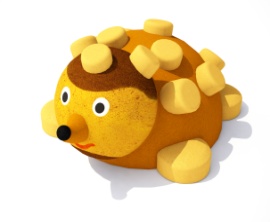 Шт. 1850 (± 10 мм)ЕжикРМФ 4.04Шт. 1Высота  (мм) 1450(± 10 мм)ЕжикРМФ 4.04Шт. 1Ширина (мм) 1900 (± 10 мм)ЕжикРМФ 4.04Шт. 1Длина (мм)ЕжикРМФ 4.04Шт. 1Применяемые материалыПрименяемые материалыЕжикРМФ 4.04Шт. 1ОписаниеОборудование предназначено для детей в возрасте от 3 до 10 лет. Ёжик представляет собой конструкцию основой, которой является цельный каркас в виде  двух полусфер разного диаметра, большая (диаметром 1350 мм) из которых является телом ёжика, малая (диаметром 800 мм) – головой ёжика. Каркас изготовлен на основе композитных материалов. На голове и теле расположены разновысокие (Н=100 мм – 8 шт, Н=200 мм – 7 шт) круглые  (диаметром 200 мм) резиновые накладки, имитирующие иголки ёжика. К телу крепятся четыре резиновые лапки ёжика.По всей площади  каркас покрыт слоем  цветной искусственной каучуковой TPV крошки толщиной не менее 50 мм. Цвет гранулята распределен по поверхности каркаса таким образом, чтобы поверхность представляла собой расцветку ёжика, разделяя область головы и тела:- тело коричневым цветом с желтыми резиновыми иголками и лапками;- голова желто-коричневый цвет с белыми глазами, коричневым, выступающим за плоскость головы, носиком и красным ртомРезиновое покрытие изготавливается методом холодного прессования искусственной каучуковой TPV крошки на клеевой основе. Токсикологические свойства данного материала не превышают норм установленных для эксплуатации на детских игровых площадках.ЕжикРМФ 4.04Шт. 1Преимущества- высокая механическая прочность и износостойкость- повышенная травмобезопасность- бесшовность и гладкое соединение- высокая упругость (обеспечивает травмобезопасность детей)- шероховатая и противоскользящая поверхность- легко моется напором простой водыЕжикРМФ 4.04Шт. 1